新潟市異業種交流研究会（協）Ｎ－ＭＥＣカレッジ２０１９（公開委員会）「次世代通信５Ｇで我々のビジネスはどう変わるのか？」いよいよ２０２０年にスタートする『５Ｇ』。でも「５Ｇってよく聞くけど結局は何？」という疑問を解決し、理解を深める事で、産業やビジネスの変化を読み取り、今後の経営に繋がるビジネスモデルを模索していきます。５Ｇの登場は「スマホの通信速度が格段に上がる」だけではなく、ＩｏＴ時代に必要不可欠な「同時接続数の増加」「遅延の減少」を可能にします。それにより「自動車の自動運転」「ドローンの活用領域の拡大」「建設現場における無人化や重機の遠隔操作」「ロボットによる遠隔手術」等、交通、医療、介護、教育といった幅広い分野に活用され、我々のビジネスに大きな影響をもたらすのは確実です。５Ｇで無限に広がる“未来の姿”をいち早く学びます。参加の申し込みにつきましては１月３１日（金）までにＦＡＸ０２５－２２８－１６１１かE-mail info@nmec.jpにてご返信下さい。皆さま、奮ってご参加下さい。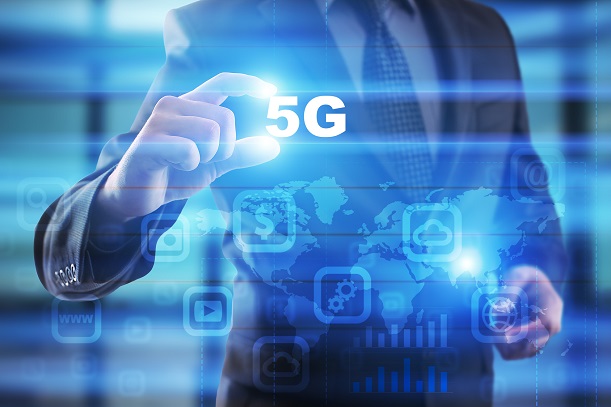 一般参加者用申込書新潟市異業種交流研究会（協）事務局　行き　　　　　　　ＦＡＸ０２５－２２８－１６１１Ｎ－ＭＥＣカレッジ２０１９（公開委員会）参加申込書＜一般参加者＞企業名　　　　　　　　　　　　　　　　　　ご担当者氏名　　　　　　　　　　　　　　　　　　TEL：   　　　　　　　　　　　　　　　　　　　FAX:　　　　　　　　　　　　　             E-mail:                      　　　　　　　　　　　　　　　　　　　　　　　　　　　　　参加者氏名　　　　　　　　　　　　　　役職　　　　　　　　　　懇親会　参加　・　不参加 　参加者氏名　　　　　　　　　　　　　　役職　　　　 　　　　　 懇親会　参加　・　不参加 　参加者氏名　　　　　　　　　　　　　　役職　　　　　　　　　　懇親会　参加　・　不参加 　 　　　　　※申込書にご記入いただいた情報は、以下の目的に使用させていただきます。①受付用名簿作成などの事務処理②イベント・セミナーなど当組合事業のご案内